Target Market and CompetitionDescribe in detail the products and/or services that you are trying to sell or market.What is the primary message that you want to communicate to your site visitors? In order of importance, list the demographics of the major types of visitors that you expect to visit your website. (include gender, age range, interests , and locality)Who are your main competitors? (include website links)What does your company do better than your competitors that distinguishes you from them?Existing Website (if applicable)What are the major issues or limitations that exist with your current website?Is there any components of your current website that you would like to retain?What areas of the current website do you believe that visitors most often look at?Are there any areas of the site that are not as visible or prominent as they should be?Assuming you would like to keep the majority of the content from your current website, are there any sections that you do NOT wish to include on the new website?New Website – Content & FunctionalityWhat content pages would you would like to see on the new website?In terms of website functionality, please list all features that you wish to have accessible to visitors. Please rate each item with a priority number, with 10 being a required feature, and 1 being a “nice to have” feature.Aside from static content pages, is there any data that needs to be displayed on the website that needs to be searched dynamically, or updated on a regular basis? (example: class schedules, customer reviews, product lists and pricing, etc.)Are you looking to sell and accept payment for any products (or services) online? If so, please mention approximately how may products you plan to sell, what type of products you wish to sell, and what forms of payment you want to be able to accept.Do you require a content management system to allow you to update the website yourself, or is this a task that you wish to leave to the web developer?Do you require the website to be search engine optimized? If so, for what keywords (or phrases) would you like visitors to be able to find you using a search engine?Do you require that the website have visitor statistics saved for analysis?New Website – DesignDo you have any colour preferences and or existing brand requirements that must be included in this website?Are there any colour schemes, layouts, or styling that you would not like to see in your new website design?Are there any websites that you have found online that are similar in style, quality, or layout that you can provide us? (list each link and a couple of notes about what it is you like about the website)

Do you require your website to be “responsive” (ie: the design reformats itself to be most appropriate depending on the size of the device it is being viewed on)?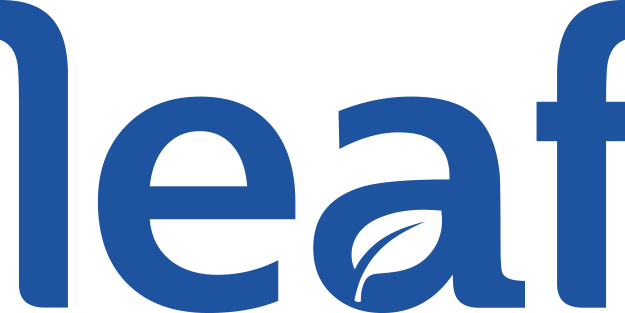 